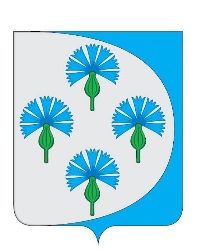 Российская Федерациясобрание представителей сельского поселения Черновский муниципального района Волжский Самарской областиТРЕТЬЕГО СОЗЫВА________________________________________________________________РЕШЕНИЕот «01» _апреля_ .                                                                   № 208Об утверждении Порядка проверки соблюдения гражданином, 
замещавшим должность муниципальной службы, запрета на замещение на условиях трудового договора должности в организации и (или) на выполнение в данной организации работ (оказание данной организации услуг) на условиях гражданско-правового договора (гражданско-правовых договоров), если отдельные функции муниципального управления данной организацией входили в должностные обязанности муниципального служащего, и соблюдения работодателем условий заключения трудового договора или соблюдения условий заключения гражданско-правового договора с таким гражданиномВ соответствии с частью 6 статьи 12 Федерального закона от 25 декабря 2008 года № 273-ФЗ «О противодействии коррупции» (далее – Федеральный закон № 273-ФЗ), Собрание представителей сельского поселения Черновский муниципального района Волжский Самарской области РЕШИЛО:Утвердить Порядок проверки соблюдения гражданином, 
замещавшим должность муниципальной службы, запрета на замещение на условиях трудового договора должности в организации и (или) на выполнение в данной организации работ (оказание данной организации услуг) на условиях гражданско-правового договора (гражданско-правовых договоров), если отдельные функции муниципального управления данной организацией входили в должностные обязанности муниципального служащего, и соблюдения работодателем условий заключения трудового договора или соблюдения условий заключения гражданско-правового договора с таким гражданином.Разместить настоящее Решение на официальном сайте Администрации сельского поселения Черновский http://admchernovsky.ru  и опубликовать в газете «Черновские вести».Настоящее Решение вступает в силу со дня его официального опубликования. Глава сельского поселения Черновский    муниципального района Волжский                 Самарской области						А.М. КузнецовПредседатель Собрания представителей    сельского поселения Черновский        муниципального района Волжский                 Самарской области						Ю.А. ОтгулевПриложение 1 к Решению Собрания представителей сельского поселения Черновский от 01.04.2020_№___208____Порядок проверки соблюдения гражданином, 
замещавшим должность муниципальной службы, запрета на замещение на условиях трудового договора должности в организации и (или) на выполнение в данной организации работ (оказание данной организации услуг) на условиях гражданско-правового договора (гражданско-правовых договоров), если отдельные функции муниципального управления данной организацией входили в должностные обязанности муниципального служащего, и соблюдения работодателем условий заключения трудового договора или соблюдения условий заключения гражданско-правового договора с таким гражданином Настоящий Порядок разработан в соответствии с частью 6 статьи 12 Федерального закона от 25 декабря 2008 года № 273-ФЗ «О противодействии коррупции» (далее – Федеральный закон № 273-ФЗ) и определяет порядок:а) организации проведения проверки соблюдения гражданином, замещавшим должность муниципальной службы, включенную в Перечень, установленный постновлением администрации сельского поселения Черновский муниципального района Волжский Самарской области, в течение двух лет со дня увольнения с муниципальной службы запрета на замещение на условиях трудового договора должности в организации и (или) на выполнение в данной организации работ (оказание данной организации услуг) на условиях гражданско-правового договора (гражданско-правовых договоров) стоимостью более 100 тысяч рублей в течение месяца, если отдельные функции муниципального (административного) управления данной организацией входили в должностные обязанности муниципального служащего (далее –  проверка);б) рассмотрения вопроса о поступлении либо непоступлении в орган местного самоуправления уведомления работодателя  о заключении трудового договора или гражданско-правового договора с указанным в подпункте «а» настоящего пункта гражданином.Основанием  для осуществления проверки являются:а) уведомление, поступившее от работодателя в порядке, предусмотренном Постановлением Правительства Российской Федерации 
от 21.01.2015 № 29 «Об утверждении Правил сообщения работодателем 
о заключении трудового или гражданско-правового договора на выполнение работ (оказание услуг) с гражданином, замещавшим должности государственной или муниципальной службы, перечень которых устанавливается нормативными правовыми актами Российской Федерации», о заключении с гражданином, ранее замещавшим должность муниципальной службы, трудового или гражданско-правового договора, при условии, что указанному гражданину комиссией по соблюдению требований к служебному поведению муниципальных служащих и урегулированию конфликта интересов (далее - Комиссия) ранее было отказано во вступлении в трудовые и гражданско-правовые отношения с данной организацией, 
или что вопрос о даче согласия такому гражданину на замещение 
им должности в коммерческой или некоммерческой организации либо 
на выполнение им работы на условиях гражданско-правового договора 
в коммерческой или некоммерческой организации Комиссией 
не рассматривался;б) непредставление работодателем в десятидневный срок со дня заключения трудового или гражданско-правового договора уведомления 
о заключении с гражданином, ранее замещавшим должность муниципальной службы,  трудового или гражданско-правового договора, в случае, если ранее Комиссией было принято в отношении такого гражданина решение о даче согласия на замещение им должности, либо выполнение им работ (оказание услуг) на условиях гражданско-правового договора в организации, если отдельные функции по муниципальному (административному) управлению этой организацией входили в должностные (служебные) обязанности муниципального служащего;в) письменная информация, представленная правоохранительными органами, иными государственными органами, органами местного самоуправления, их должностными лицами, организациями и гражданами (далее – лица, направившие информацию), о заключении с гражданином трудового договора на замещение должности в организации либо 
о выполнении работ (оказании услуг) на условиях гражданско-правового договора в организации, если отдельные функции по муниципальному (административному) управлению этой организацией входили 
в его должностные (служебные) обязанности.3. Информация анонимного характера не может служить основанием для проверки.4. В случае поступления в орган местного самоуправления уведомления, предусмотренного подпунктом «а» пункта 2 настоящего Порядка, оно рассматривается подразделением кадровой службы органа местного самоуправления по профилактике коррупционных и иных правонарушений (далее – подразделение кадровой службы), которое осуществляет подготовку мотивированного заключения о соблюдении гражданином, замещавшим должность муниципальной службы в органе местного самоуправления, требований статьи 12 Федерального закона № 273-ФЗ.В рамках подготовки мотивированного заключения руководитель органа местного самоуправления или уполномоченный им его заместитель может направлять в установленном порядке запросы в государственные органы, органы местного самоуправления и заинтересованные организации.Кроме того, в рамках подготовки мотивированного заключения подразделение кадровой службы органа местного самоуправления:а) проводит проверку материалов с целью выявления поступления в орган местного самоуправления письменного обращения гражданина на получение согласия на замещение на условиях трудового договора должности в организации и (или) выполнение в данной организации работ (оказание данной организации услуг) на условиях гражданско-правового договора, если отдельные функции муниципального (административного) управления данной организацией входили в его должностные (служебные) обязанности (далее – письменное обращение гражданина);б) проверяет наличие в личном деле гражданина копии протокола заседания Комиссии (выписки из него) с решением о даче гражданину согласия на замещение на условиях трудового договора должности в организации и (или) выполнение в данной организации работ (оказание данной организации услуг) на условиях гражданско-правового договора, если отдельные функции муниципального (административного) управления данной организацией входили в его должностные (служебные) обязанности (далее – протокол с решением о даче согласия).При наличии протокола с решением о даче согласия подразделение кадровой службы информирует руководителя органа местного самоуправления и работодателя о соблюдении гражданином запрета и работодателем обязанности, указанных в пункте 1 настоящего Порядка. При этом рассмотрение уведомления не выносится на заседание Комиссии.Уведомление работодателя и информационное письмо руководителю органа местного самоуправления приобщаются к личному делу гражданина.При отсутствии протокола с решением Комиссии о даче согласия либо при наличии протокола с решением об отказе гражданину в замещении на условиях трудового договора должности в организации и (или) выполнении в данной организации работ (оказании данной организации услуг) на условиях гражданско-правового договора, если отдельные функции муниципального (административного) управления данной организацией входили в его должностные (служебные) обязанности, подразделение кадровой службы органа местного самоуправления направляет уведомление, а также заключение и другие материалы в течение семи рабочих дней со дня поступления уведомления председателю Комиссии. В случае направления запросов уведомление, а также заключение и другие материалы представляются председателю Комиссии в течение 45 дней со дня поступления уведомления. Указанный срок может быть продлен, но не более чем на 30 дней.По итогам рассмотрения поступивших документов Комиссия принимает в отношении гражданина, замещавшего должность муниципальной службы в органе местного самоуправления, одно из следующих решений:а) дать согласие на замещение им должности в организации либо на выполнение работы на условиях гражданско-правового договора 
в организации, если отдельные функции муниципального (административного) управления этой организацией входили 
в его должностные (служебные) обязанности;б) установить, что замещение им на условиях трудового договора должности в организации и (или) выполнение в данной организации работ (оказание услуг) нарушают требования статьи 12 Федерального закона 
№ 273-ФЗ. В этом случае информация о несоблюдении гражданином требований федеральных законов направляется руководителем органа местного самоуправления работодателю не позднее одного рабочего дня со дня окончания проверки. Работодатель также информируется об обязательности прекращения трудового или гражданско-правового договора с гражданином в соответствии с частью 3 статьи 12 Федерального закона № 273-ФЗ.Одновременно руководителем органа местного самоуправления  информируются правоохранительные органы и органы прокуратуры по существу вопроса для осуществления контроля за выполнением работодателем требований Федерального закона № 273-ФЗ.5. В случае  если подразделению кадровой службы органа местного самоуправления стало известно о возникновении ситуации, указанной в подпункте «б» пункта 2 настоящего Порядка, оно информирует руководителя органа местного самоуправления о несоблюдении работодателем обязанности, предусмотренной частью 4 статьи 12 Федерального закона № 273-ФЗ. Руководитель органа местного самоуправления в течение трех рабочих дней информирует правоохранительные органы.6. При поступлении информации, предусмотренной подпунктом «в» пункта 2 настоящего Порядка, подразделение кадровой службы органа местного самоуправления проверяет наличие в личном деле гражданина:а) протокола с решением Комиссии о даче согласия;б) письменной информации работодателя о заключении трудового договора с гражданином.В случае наличия указанных документов подразделение кадровой службы информирует руководителя органа местного самоуправления о соблюдении гражданином запрета и работодателем обязанности, указанных в пункте 1 настоящего Порядка.В случае отсутствия какого-либо из указанных в настоящем пункте документов Комиссия информирует руководителя органа местного самоуправления о несоблюдении гражданином и (или) работодателем требований Федерального закона № 273-ФЗ, о чем в течение трех рабочих дней руководитель органа местного самоуправления информирует правоохранительные органы и (или) лиц, направивших информацию.